КАРАР                                               № 87                         РЕШЕНИЕ18 декабрь 2017 йыл                                                         18 декабря  2017 годаОб отмене решения Совета сельского поселения  Чапаевский сельсовет муниципального района   Кугарчинский район Республики Башкортостан от  17.10.2016 года № 50 «Об утверждении муниципальной Программы «Профилактика терроризма и экстремизма на территории сельского поселения Чапаевский сельсовет муниципального района Кугарчинский район Республики Башкортостан на 2016-2018 годы»      Рассмотрев  экспертное заключение Государственного комитета  Республики Башкортостан  по делам юстиции  НГР RU  03053205201600034  на  решение Совета сельского поселения  Чапаевский сельсовет муниципального района   Кугарчинский район Республики Башкортостан от  17.10.2016 года № 50 «Об утверждении муниципальной Программы «Профилактика терроризма и экстремизма на территории сельского поселения Чапаевский сельсовет муниципального района Кугарчинский район Республики Башкортостан на 2016-2018 годы»,  Совет сельского поселения Чапаевский   сельсовет муниципального района Кугарчинский район Республики Башкортостан                                                  р е ш и л:          1. Отменить решение Совета от  17.10.2016 года № 50 «Об утверждении муниципальной Программы «Профилактика терроризма и экстремизма на территории сельского поселения Чапаевский сельсовет муниципального района Кугарчинский район Республики Башкортостан на 2016-2018 годы»        2. Обнародовать настоящее решение  на информационным стенде  в здании администрации  сельского поселения  Чапаевский сельсовет  и  на официальном сайте  сельского поселения   в сети «Интернет»      3. Контроль за исполнением данного решения  оставляю за собой.                    Глава  сельского поселенияЧапаевский сельсовет муниципального района                                                                  Кугарчинский район РБ 	                                                      С.С. ИсанбековаБАШ:ОРТОСТАН  РЕСПУБЛИКА№Ы         К(Г!РСЕН РАЙОНЫМУНИЦИПАЛЬ РАЙОНЫНЫ% ЧАПАЕВ АУЫЛ СОВЕТЫАУЫЛ БИЛ!М!№ЕХАКИМИ!ТЕ 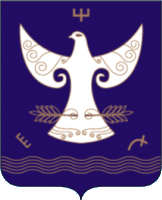       РЕСПУБЛИКА  БАШКОРТОСТАНСОВЕТСЕЛЬСКОГО ПОСЕЛЕНИЯЧАПАЕВСКИЙ СЕЛЬСОВЕТ МУНИЦИПАЛЬНОГО РАЙОНАКУГАРЧИНСКИЙ  РАЙОН453333, Подгорное ауылы, Совет урамы, 35Тел. 8(34789)2-34-25453333, с. Подгорное, ул. Советская, 35Тел. 8(34789)2-34-25